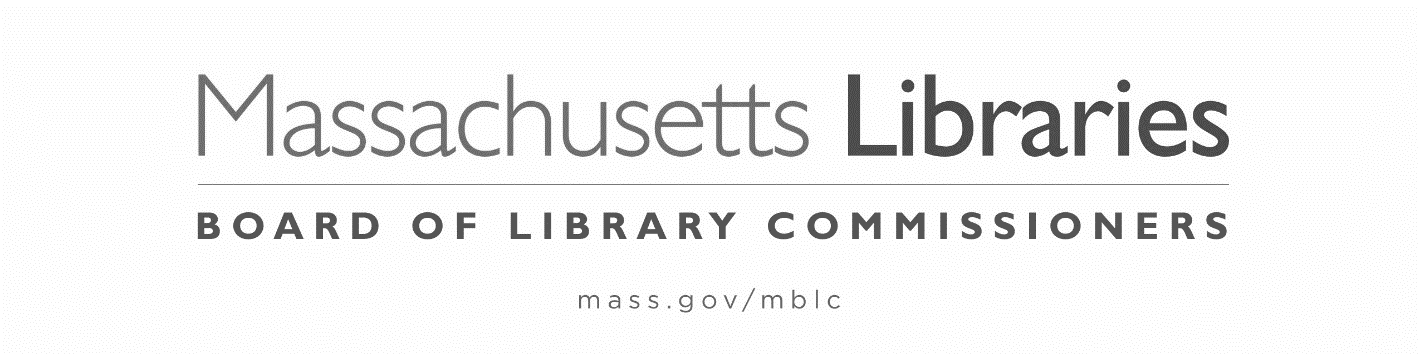 FY2024 STATE AID TO PUBLIC LIBRARIESNOTIFICATION of REQUEST for FLEXIBILITY for the MATERIALS EXPENDITURE REQUIREMENT per 605 CMR 4.01Request for flexibility: Each library shall be open at least the minimum required hours for its population group (refer to the minimum standards contained in 605 C.M.R.4.01(3)). A library that is open the required hours for a larger population group may, by request of the Library Director and Chair of the Board of Trustees, expend the required materials expenditure for that population group. The request shall be made by filing a “Notification of Request for Flexibility for the Materials Expenditure Requirement” with the Board of Library Commissioners as part of the State Aid to Public Libraries application. 605 CMR 4.01(5)In accordance with 605 CMR 4.01(5), the municipality of _____________________________ is requesting flexibility for the Materials Expenditure Requirement. __________________________________________________________________________________Signature of Library Director								Date__________________________________________________________________________________Signature of Trustee Chair								DatePlease attach this form to the Compliance Form and return to the MBLC (attn: Uechi Ng at uechi.ng@mass.gov) no later than October 6, 2023FY2024 State Aid to Public LibrariesMinimum Standards for Hours of Service and Materials Expenditures by PopulationActual FY2023 Hours and Days Open Per Week during the Compliance Period(as reported on the FY2024 State Aid to Public Libraries Compliance Form)Actual FY2023 Hours and Days Open Per Week during the Compliance Period(as reported on the FY2024 State Aid to Public Libraries Compliance Form)Hours Open Per WeekDays Open Per WeekEvenings (after 5:00 p.m.) open per weekActual Materials Expenditure Percentage During FY2023(as reported on the FY2024 State Aid to Public Libraries Compliance Form)                                %Libraries in communities with populationRecommended Minimum Hours Open per Week (At Least 38 Weeks in the Year)(a) under 2,00010 including some evening hours(b) 2,000-4,99915 including some evening hours(c) 5,000-9,99925 including some evening hours(d) 10,000-14,99940 some part five days, including some evening hours(e) 15,000-24,99950 some part five days, including some evening hours(f) 25,000-49,99959 open six days, including some morning, afternoon, and evening hours(g) 50,000 and over63 open six days, including some morning, afternoon, and evening hoursLibraries in communities with populationMinimum Percentage of the Municipal Appropriation to the Library for Operations Which Must Be Spent on Library Materials(a) under 2,00020%(b) 2,000-4,99919.5%(c) 5,000-9,99919%(d) 10,000-14,99916%(e) 15,000-24,99915%(f) 25,000-49,99913%(g) 50,000 and over12%